作业《我的朋友》My friend给下面的词语选择对应的图片。Match the picture with the wordA     B     C 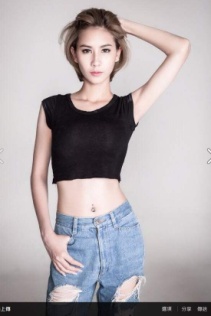 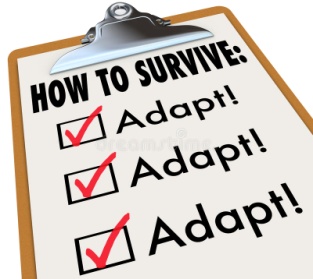 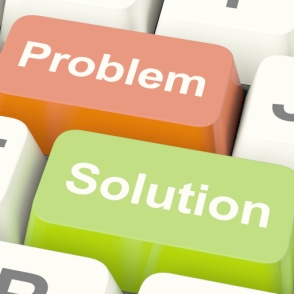 D     E     F 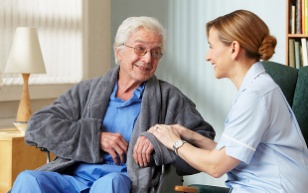 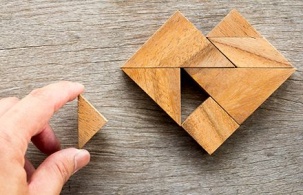 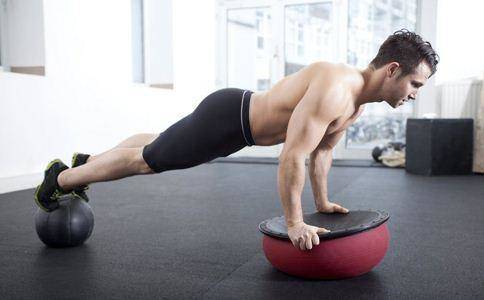  解决 _________    2.  关心 ___________  3. 锻炼 ____________ 4.  身材 ________     5.  适应 _________    6. 正好 ____________2. 选择合适的词填空。（surrounding，nearby） (boiling)    (adapt)    (mirror)(1) 我喜欢现在住的地方，很方便。不像以前住的地方，_________一个超市都没有。(2) 生活就像________,你对它笑，它也对你笑；如果你对它哭，它也对你哭。(3) 周末总是一个人在家太______了，你应该找朋友出去逛逛街、看看电影，吃吃饭。(4) 我刚来的时候很不________，后来慢慢习惯了，也交到了很多朋友，我越来越喜欢这儿的生活了。（likely）   (trouble)   (contact) （in normal times）  (accompany)（5）上车吧，我送你。（6）A：周末的同学聚会你参加吗？B：当然，有几个同学毕业后都没_______了，正好借这儿机会见见。（7）A：都九点了，你周末还不起床？    B：昨晚看足球看比赛看到两点半，这不是周六吗？_____哪能睡到九点。（8）A：小李，那个女孩是谁？你认识？B：应该不认识，但是_______在哪儿见过。（9）A：经理，我丈夫生病了，我想请假一天，______他去医院看看。B：好，你先把家里照顾好，工作的事别担心。用本课新学的语言点和词语描述图片。Decribe the pictures using the newly-learned language points and words.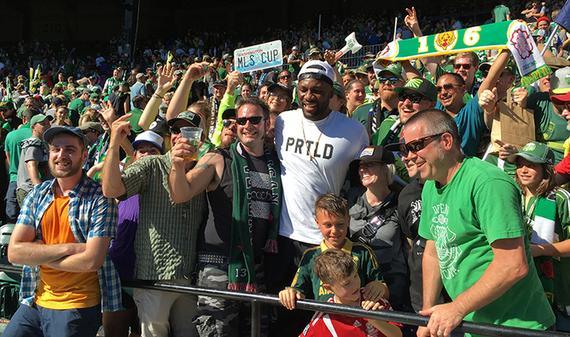 A：明天的球赛你想不想去看？B：我当然想去，但可惜票早卖光了。A：_______我有两张，到时候一起去吧。A：你已经在新的公司工作一个月了，_______了吗？B：我早就________了，同事都是年轻人，性格差不多，我们很快就成为了好朋友。A：那就好，周末有空吗？_______我去商场买衣服。B：对不起，我要________我男朋友。